Załącznik nr 2do Zasad organizacji kształcenia na odległość w Zespole Szkolno – Przedszkolnym w Dąbrówce.TYGODNIOWY ZAKRES TREŚCI NAUCZANIA DO ZREALIZOWANIA W POSZCZEGÓLNYCH ODDZIAŁACH KLAS ORAZ SPOSÓB REALIZACJI TYCH TREŚCIKlasa świetlica + zajęcia kreatywne kl. 2Przedmiot świetlica + zajęcia kreatywne kl.2, tygodniowy wymiar zajęć 4 godziny +1 godzinaNauczyciel: Elżbieta Adamczyk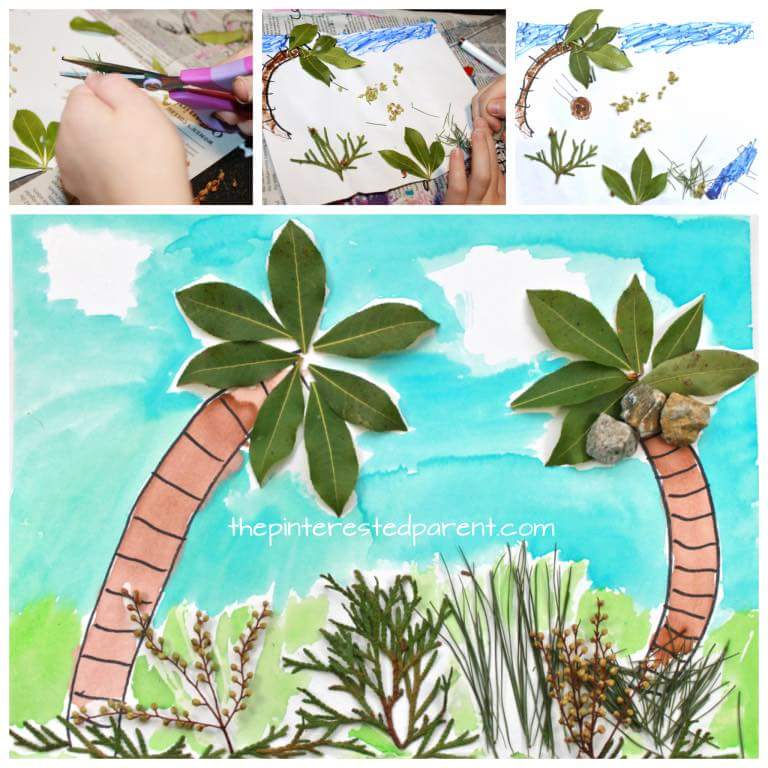 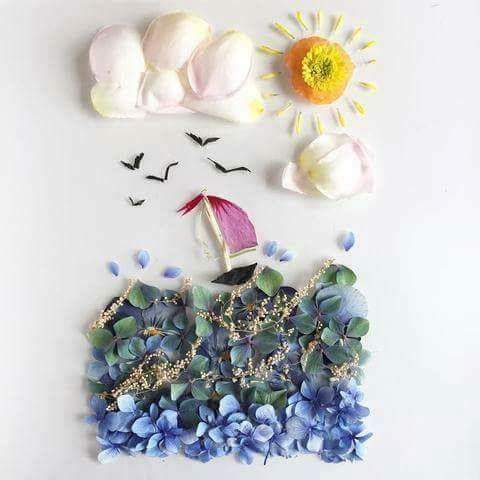 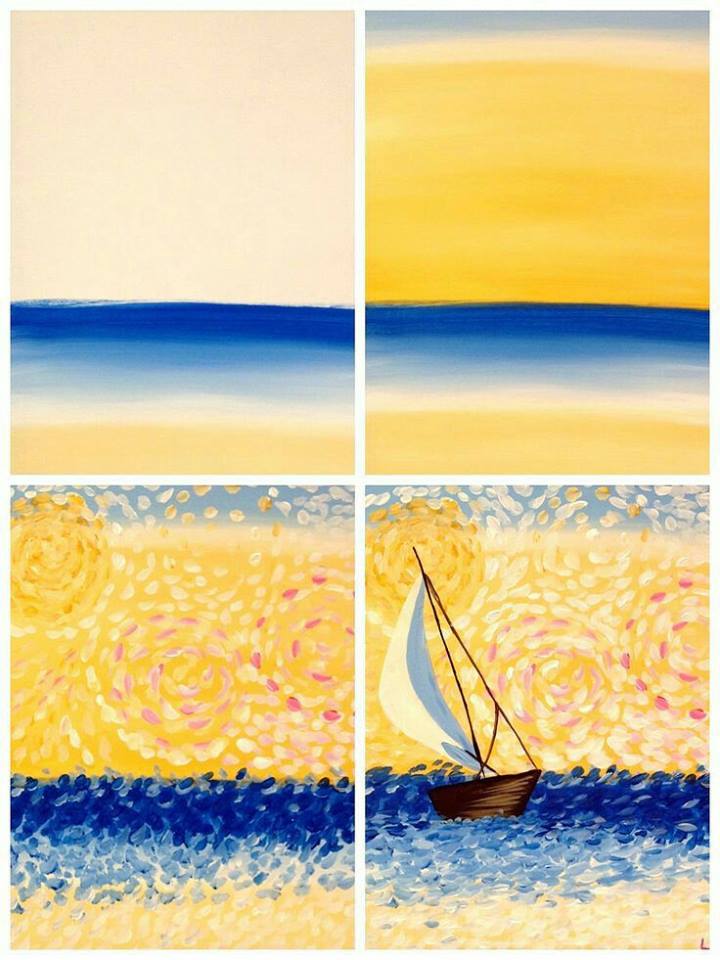 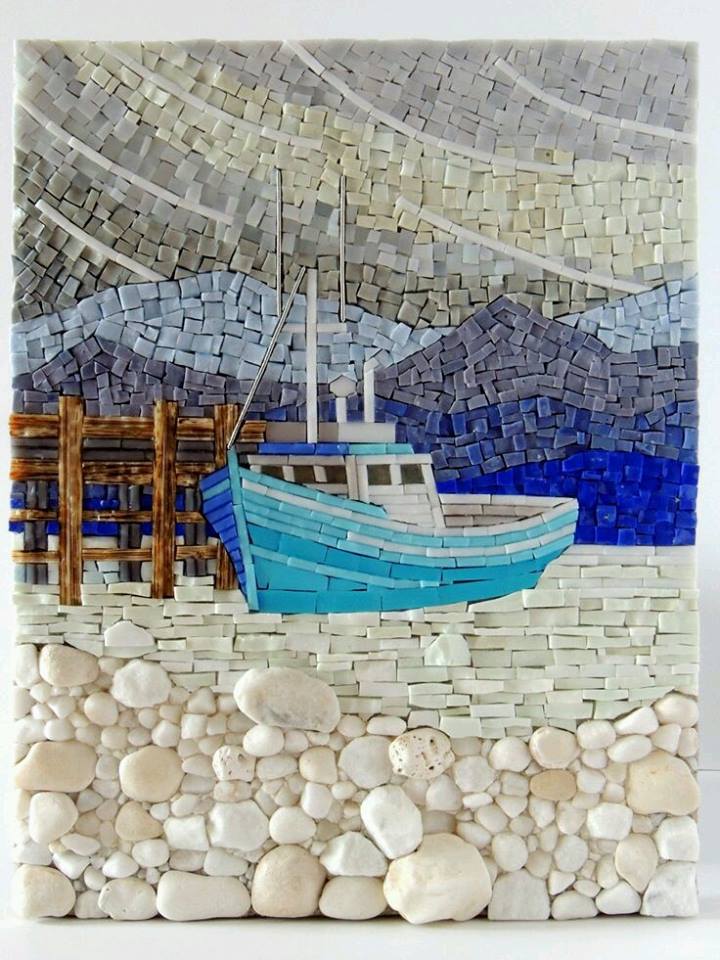 Dzień tygodniaoraz zaplanowana liczba godzinZakres treści nauczaniaSposób realizacji treści (np. spotkanie na czacie, webinarium,konsultacje)  Zadania dla uczniado wykonania      w domu Przewidywany czas wykonania zadaniaSposób monitorowania lub weryfikacji wiedzy i umiejętności Uwagi Poniedziałek Świetlica 1 godzina1.06Zajęcia opiekuńczeWszystkie dzieci nasze sąDzień Dziecka https://www.youtube.com/watch?v=eOMgvrVYqoY Dzień Praw Dzieckahttps://www.youtube.com/watch?v=vBX9JnQY3zc Prawa Dzieckahttps://www.youtube.com/watch?v=N1sTKBOs78A Duże sprawy małych dziecihttps://www.youtube.com/watch?v=df9AMjVApmk wszystko o prawach dzieckaInstrukcja na fb „Zajęcia kreatywne Świetlica” i stronie szkołyZrób rysunkową książeczkę o Twoich prawachOd 20’Dla chętnych możliwa prezentacja na fb : Instrukcja na fb „Zajęcia kreatywne Świetlica”Wtorek Świetlica 1 godzina2.06.Zajęcia opiekuńcze: Wszystkie dzieci nasze sąWszystkie dzieci nasze sąhttps://www.youtube.com/watch?v=lXXsAajTMw8 Dzieci światInstrukcja na fb „Zajęcia kreatywne Świetlica” i stronie szkołyNarysuj plakat: Jesteśmy dziećmi świataOd 35’Dla chętnych możliwa prezentacja na fb : Instrukcja na fb „Zajęcia kreatywne Świetlica”Czwartek Świetlica 2 godziny4.06Zajęcia opiekuńcze:Wszystkie dzieci nasze sąDzień Drukarzahttps://www.youtube.com/watch?v=icdV3QZb10Q jak powstaje książkahttps://www.youtube.com/watch?v=IsJD930hqgQ Kiedyś pięknie zdobiono książki – narysuj swoje inicjały.Instrukcja na fb „Zajęcia kreatywne Świetlica” i stronie szkołyZrób swój inicjałOd 30’Dla chętnych możliwa prezentacja na fb : Instrukcja na fb „Zajęcia kreatywne Świetlica”Czwartek zajęcia 1 godzina4.06Zajęcia kreatywneKrajobrazy nadmorski – mozaikiInstrukcja na fb „Zajęcia kreatywne Świetlica” i stronie szkołyZrób nadmorski pejzaż dowolną mozaikową technikąOd 30’Dla chętnych możliwa prezentacja na fb : Instrukcja na fb „Zajęcia kreatywne Świetlica”